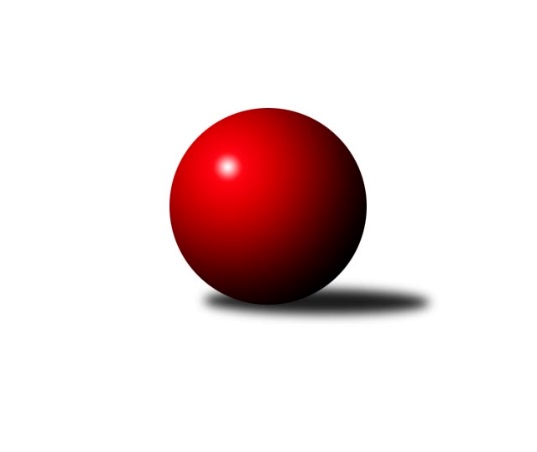 Č.3Ročník 2018/2019	7.5.2024 KP2 Libereckého kraje 2018/2019Statistika 3. kolaTabulka družstev:		družstvo	záp	výh	rem	proh	skore	sety	průměr	body	plné	dorážka	chyby	1.	TJ Doksy C	2	2	0	0	9.0 : 3.0 	(11.0 : 5.0)	1556	4	1080	476	40	2.	TJ Sokol Blíževedly B	3	2	0	1	12.0 : 6.0 	(14.0 : 10.0)	1596	4	1099	496	31.3	3.	TJ Lokomotiva Liberec B	3	2	0	1	10.0 : 8.0 	(12.0 : 12.0)	1591	4	1123	469	42.3	4.	SK Skalice C	2	1	0	1	7.0 : 5.0 	(8.0 : 8.0)	1598	2	1133	465	38	5.	TJ Doksy D	2	1	0	1	4.0 : 8.0 	(7.0 : 9.0)	1507	2	1085	422	47.5	6.	TJ Bižuterie Jablonec n. N. B	2	0	0	2	4.0 : 8.0 	(8.0 : 8.0)	1508	0	1067	441	38	7.	TJ Kuželky Česká Lípa C	2	0	0	2	2.0 : 10.0 	(4.0 : 12.0)	1441	0	1061	381	61.5Tabulka doma:		družstvo	záp	výh	rem	proh	skore	sety	průměr	body	maximum	minimum	1.	TJ Doksy C	1	1	0	0	5.0 : 1.0 	(6.0 : 2.0)	1502	2	1502	1502	2.	TJ Doksy D	1	1	0	0	4.0 : 2.0 	(5.0 : 3.0)	1522	2	1522	1522	3.	TJ Sokol Blíževedly B	2	1	0	1	7.0 : 5.0 	(9.0 : 7.0)	1603	2	1642	1564	4.	SK Skalice C	2	1	0	1	7.0 : 5.0 	(8.0 : 8.0)	1598	2	1623	1573	5.	TJ Kuželky Česká Lípa C	0	0	0	0	0.0 : 0.0 	(0.0 : 0.0)	0	0	0	0	6.	TJ Bižuterie Jablonec n. N. B	1	0	0	1	2.0 : 4.0 	(5.0 : 3.0)	1531	0	1531	1531	7.	TJ Lokomotiva Liberec B	1	0	0	1	1.0 : 5.0 	(3.0 : 5.0)	1525	0	1525	1525Tabulka venku:		družstvo	záp	výh	rem	proh	skore	sety	průměr	body	maximum	minimum	1.	TJ Lokomotiva Liberec B	2	2	0	0	9.0 : 3.0 	(9.0 : 7.0)	1625	4	1662	1587	2.	TJ Sokol Blíževedly B	1	1	0	0	5.0 : 1.0 	(5.0 : 3.0)	1588	2	1588	1588	3.	TJ Doksy C	1	1	0	0	4.0 : 2.0 	(5.0 : 3.0)	1610	2	1610	1610	4.	SK Skalice C	0	0	0	0	0.0 : 0.0 	(0.0 : 0.0)	0	0	0	0	5.	TJ Bižuterie Jablonec n. N. B	1	0	0	1	2.0 : 4.0 	(3.0 : 5.0)	1485	0	1485	1485	6.	TJ Doksy D	1	0	0	1	0.0 : 6.0 	(2.0 : 6.0)	1492	0	1492	1492	7.	TJ Kuželky Česká Lípa C	2	0	0	2	2.0 : 10.0 	(4.0 : 12.0)	1441	0	1500	1382Tabulka podzimní části:		družstvo	záp	výh	rem	proh	skore	sety	průměr	body	doma	venku	1.	TJ Doksy C	2	2	0	0	9.0 : 3.0 	(11.0 : 5.0)	1556	4 	1 	0 	0 	1 	0 	0	2.	TJ Sokol Blíževedly B	3	2	0	1	12.0 : 6.0 	(14.0 : 10.0)	1596	4 	1 	0 	1 	1 	0 	0	3.	TJ Lokomotiva Liberec B	3	2	0	1	10.0 : 8.0 	(12.0 : 12.0)	1591	4 	0 	0 	1 	2 	0 	0	4.	SK Skalice C	2	1	0	1	7.0 : 5.0 	(8.0 : 8.0)	1598	2 	1 	0 	1 	0 	0 	0	5.	TJ Doksy D	2	1	0	1	4.0 : 8.0 	(7.0 : 9.0)	1507	2 	1 	0 	0 	0 	0 	1	6.	TJ Bižuterie Jablonec n. N. B	2	0	0	2	4.0 : 8.0 	(8.0 : 8.0)	1508	0 	0 	0 	1 	0 	0 	1	7.	TJ Kuželky Česká Lípa C	2	0	0	2	2.0 : 10.0 	(4.0 : 12.0)	1441	0 	0 	0 	0 	0 	0 	2Tabulka jarní části:		družstvo	záp	výh	rem	proh	skore	sety	průměr	body	doma	venku	1.	TJ Doksy D	0	0	0	0	0.0 : 0.0 	(0.0 : 0.0)	0	0 	0 	0 	0 	0 	0 	0 	2.	TJ Bižuterie Jablonec n. N. B	0	0	0	0	0.0 : 0.0 	(0.0 : 0.0)	0	0 	0 	0 	0 	0 	0 	0 	3.	TJ Doksy C	0	0	0	0	0.0 : 0.0 	(0.0 : 0.0)	0	0 	0 	0 	0 	0 	0 	0 	4.	TJ Kuželky Česká Lípa C	0	0	0	0	0.0 : 0.0 	(0.0 : 0.0)	0	0 	0 	0 	0 	0 	0 	0 	5.	SK Skalice C	0	0	0	0	0.0 : 0.0 	(0.0 : 0.0)	0	0 	0 	0 	0 	0 	0 	0 	6.	TJ Lokomotiva Liberec B	0	0	0	0	0.0 : 0.0 	(0.0 : 0.0)	0	0 	0 	0 	0 	0 	0 	0 	7.	TJ Sokol Blíževedly B	0	0	0	0	0.0 : 0.0 	(0.0 : 0.0)	0	0 	0 	0 	0 	0 	0 	0 Zisk bodů pro družstvo:		jméno hráče	družstvo	body	zápasy	v %	dílčí body	sety	v %	1.	Bohumír Dušek 	TJ Lokomotiva Liberec B 	3	/	3	(100%)	5	/	6	(83%)	2.	Vlastimil Václavík 	TJ Sokol Blíževedly B 	3	/	3	(100%)	5	/	6	(83%)	3.	Natálie Kozáková 	TJ Doksy C 	2	/	2	(100%)	4	/	4	(100%)	4.	Josef Kuna 	TJ Bižuterie Jablonec n. N. B 	2	/	2	(100%)	4	/	4	(100%)	5.	Rostislav Doležal 	SK Skalice C 	2	/	2	(100%)	4	/	4	(100%)	6.	Jan Pašek st.	TJ Lokomotiva Liberec B 	2	/	3	(67%)	4	/	6	(67%)	7.	Ludmila Tomášková 	TJ Sokol Blíževedly B 	2	/	3	(67%)	4	/	6	(67%)	8.	Dan Paszek 	TJ Kuželky Česká Lípa C 	1	/	1	(100%)	2	/	2	(100%)	9.	Martin Foltyn 	SK Skalice C 	1	/	1	(100%)	2	/	2	(100%)	10.	Klára Stachová 	TJ Doksy D 	1	/	1	(100%)	2	/	2	(100%)	11.	Jakub Šimon 	TJ Doksy C 	1	/	1	(100%)	2	/	2	(100%)	12.	Stanislava Kroupová 	TJ Sokol Blíževedly B 	1	/	1	(100%)	1	/	2	(50%)	13.	Pavel Leger 	TJ Kuželky Česká Lípa C 	1	/	1	(100%)	1	/	2	(50%)	14.	Aleš Stach 	TJ Doksy D 	1	/	2	(50%)	3	/	4	(75%)	15.	Zdeněk Chadraba 	TJ Doksy C 	1	/	2	(50%)	3	/	4	(75%)	16.	Radim Houžvička 	TJ Sokol Blíževedly B 	1	/	2	(50%)	2	/	4	(50%)	17.	Michal Valeš 	TJ Doksy C 	1	/	2	(50%)	2	/	4	(50%)	18.	Daniel Paterko 	TJ Bižuterie Jablonec n. N. B 	1	/	2	(50%)	2	/	4	(50%)	19.	Miloš Merkl 	TJ Sokol Blíževedly B 	1	/	2	(50%)	2	/	4	(50%)	20.	Jiří Horník 	SK Skalice C 	1	/	2	(50%)	1	/	4	(25%)	21.	Iveta Seifertová ml.	TJ Bižuterie Jablonec n. N. B 	1	/	2	(50%)	1	/	4	(25%)	22.	Libor Křenek 	SK Skalice C 	1	/	2	(50%)	1	/	4	(25%)	23.	Jaromír Tomášek 	TJ Lokomotiva Liberec B 	1	/	3	(33%)	2	/	6	(33%)	24.	Jiří Kraus 	TJ Kuželky Česká Lípa C 	0	/	1	(0%)	1	/	2	(50%)	25.	Miloš Hamal 	SK Skalice C 	0	/	1	(0%)	0	/	2	(0%)	26.	Bořek Blaževič 	TJ Lokomotiva Liberec B 	0	/	1	(0%)	0	/	2	(0%)	27.	Tomáš Ludvík 	TJ Kuželky Česká Lípa C 	0	/	1	(0%)	0	/	2	(0%)	28.	Kamila Klímová 	TJ Doksy D 	0	/	1	(0%)	0	/	2	(0%)	29.	Aneta Kuchyňková 	TJ Sokol Blíževedly B 	0	/	1	(0%)	0	/	2	(0%)	30.	Václav Bláha ml.	TJ Doksy D 	0	/	1	(0%)	0	/	2	(0%)	31.	Dana Bílková 	TJ Kuželky Česká Lípa C 	0	/	1	(0%)	0	/	2	(0%)	32.	Libuše Lapešová 	TJ Kuželky Česká Lípa C 	0	/	1	(0%)	0	/	2	(0%)	33.	Miroslav Lapáček 	TJ Lokomotiva Liberec B 	0	/	1	(0%)	0	/	2	(0%)	34.	Eva Šimonová 	TJ Doksy C 	0	/	1	(0%)	0	/	2	(0%)	35.	Martina Stachová 	TJ Doksy D 	0	/	1	(0%)	0	/	2	(0%)	36.	Václav Bláha st.	TJ Doksy D 	0	/	2	(0%)	2	/	4	(50%)	37.	Iva Kunová 	TJ Bižuterie Jablonec n. N. B 	0	/	2	(0%)	1	/	4	(25%)	38.	Marie Kubánková 	TJ Kuželky Česká Lípa C 	0	/	2	(0%)	0	/	4	(0%)Průměry na kuželnách:		kuželna	průměr	plné	dorážka	chyby	výkon na hráče	1.	Skalice u České Lípy, 1-2	1587	1130	457	39.5	(396.9)	2.	Blíževedly, 1-2	1579	1110	468	40.8	(394.8)	3.	TJ Bižuterie Jablonec nad Nisou, 1-4	1558	1102	456	41.8	(389.7)	4.	Sport Park Liberec, 1-4	1556	1077	479	35.5	(389.1)	5.	Doksy, 1-2	1472	1049	423	47.3	(368.2)	6.	TJ Kuželky Česká Lípa, 3-4	0	0	0	0.0	(0.0)Nejlepší výkony na kuželnách:Skalice u České Lípy, 1-2TJ Lokomotiva Liberec B	1662	3. kolo	Bohumír Dušek 	TJ Lokomotiva Liberec B	444	3. koloSK Skalice C	1623	2. kolo	Jaromír Tomášek 	TJ Lokomotiva Liberec B	440	3. koloSK Skalice C	1573	3. kolo	Libor Křenek 	SK Skalice C	431	2. koloTJ Doksy D	1492	2. kolo	Václav Bláha st.	TJ Doksy D	425	2. kolo		. kolo	Jan Pašek st.	TJ Lokomotiva Liberec B	424	3. kolo		. kolo	Libor Křenek 	SK Skalice C	420	3. kolo		. kolo	Martin Foltyn 	SK Skalice C	414	2. kolo		. kolo	Rostislav Doležal 	SK Skalice C	412	2. kolo		. kolo	Rostislav Doležal 	SK Skalice C	397	3. kolo		. kolo	Jiří Horník 	SK Skalice C	387	3. koloBlíževedly, 1-2TJ Sokol Blíževedly B	1642	3. kolo	Vlastimil Václavík 	TJ Sokol Blíževedly B	455	3. koloTJ Doksy C	1610	2. kolo	Vlastimil Václavík 	TJ Sokol Blíževedly B	455	2. koloTJ Sokol Blíževedly B	1564	2. kolo	Zdeněk Chadraba 	TJ Doksy C	433	2. koloTJ Kuželky Česká Lípa C	1500	3. kolo	Natálie Kozáková 	TJ Doksy C	426	2. kolo		. kolo	Pavel Leger 	TJ Kuželky Česká Lípa C	408	3. kolo		. kolo	Ludmila Tomášková 	TJ Sokol Blíževedly B	406	2. kolo		. kolo	Ludmila Tomášková 	TJ Sokol Blíževedly B	404	3. kolo		. kolo	Miloš Merkl 	TJ Sokol Blíževedly B	401	3. kolo		. kolo	Jiří Kraus 	TJ Kuželky Česká Lípa C	392	3. kolo		. kolo	Jakub Šimon 	TJ Doksy C	387	2. koloTJ Bižuterie Jablonec nad Nisou, 1-4TJ Bižuterie Jablonec n. N. B	1622	3. kolo	Bohumír Dušek 	TJ Lokomotiva Liberec B	459	2. koloTJ Lokomotiva Liberec B	1587	2. kolo	David Vincze 	TJ Bižuterie Jablonec n. N. B	447	3. koloTJ Bižuterie Jablonec n. N. B	1531	2. kolo	Olga Syková 	TJ Bižuterie Jablonec n. N. B	434	3. koloTJ Doksy C	1495	3. kolo	Daniel Paterko 	TJ Bižuterie Jablonec n. N. B	429	2. kolo		. kolo	Zdeněk Chadraba 	TJ Doksy C	428	3. kolo		. kolo	Josef Kuna 	TJ Bižuterie Jablonec n. N. B	427	3. kolo		. kolo	Josef Kuna 	TJ Bižuterie Jablonec n. N. B	418	2. kolo		. kolo	Jaromír Tomášek 	TJ Lokomotiva Liberec B	412	2. kolo		. kolo	Jakub Šimon 	TJ Doksy C	385	3. kolo		. kolo	Jan Pašek st.	TJ Lokomotiva Liberec B	371	2. koloSport Park Liberec, 1-4TJ Sokol Blíževedly B	1588	1. kolo	Vlastimil Václavík 	TJ Sokol Blíževedly B	423	1. koloTJ Lokomotiva Liberec B	1525	1. kolo	Miloš Merkl 	TJ Sokol Blíževedly B	402	1. kolo		. kolo	Bohumír Dušek 	TJ Lokomotiva Liberec B	397	1. kolo		. kolo	Stanislava Kroupová 	TJ Sokol Blíževedly B	391	1. kolo		. kolo	Jan Pašek st.	TJ Lokomotiva Liberec B	386	1. kolo		. kolo	Miroslav Lapáček 	TJ Lokomotiva Liberec B	378	1. kolo		. kolo	Ludmila Tomášková 	TJ Sokol Blíževedly B	372	1. kolo		. kolo	Jaromír Tomášek 	TJ Lokomotiva Liberec B	364	1. koloDoksy, 1-2TJ Doksy D	1522	1. kolo	Josef Kuna 	TJ Bižuterie Jablonec n. N. B	418	1. koloTJ Doksy C	1502	1. kolo	Aleš Stach 	TJ Doksy D	410	1. koloTJ Bižuterie Jablonec n. N. B	1485	1. kolo	Dan Paszek 	TJ Kuželky Česká Lípa C	400	1. koloTJ Kuželky Česká Lípa C	1382	1. kolo	Natálie Kozáková 	TJ Doksy C	395	1. kolo		. kolo	Zdeněk Chadraba 	TJ Doksy C	389	1. kolo		. kolo	Daniel Paterko 	TJ Bižuterie Jablonec n. N. B	386	1. kolo		. kolo	Iveta Seifertová ml.	TJ Bižuterie Jablonec n. N. B	380	1. kolo		. kolo	Václav Bláha st.	TJ Doksy D	376	1. kolo		. kolo	Kamila Klímová 	TJ Doksy D	370	1. kolo		. kolo	Klára Stachová 	TJ Doksy D	366	1. koloTJ Kuželky Česká Lípa, 3-4Četnost výsledků:	6.0 : 0.0	1x	5.0 : 1.0	3x	4.0 : 2.0	1x	2.0 : 4.0	2x	1.0 : 5.0	2x